A Sample Children’s Remembrance Service November 2021 
In the month of November, when the leaves fall, 
we remember those who have died
and we pray for them 
that God holds them safe forever in his hands.
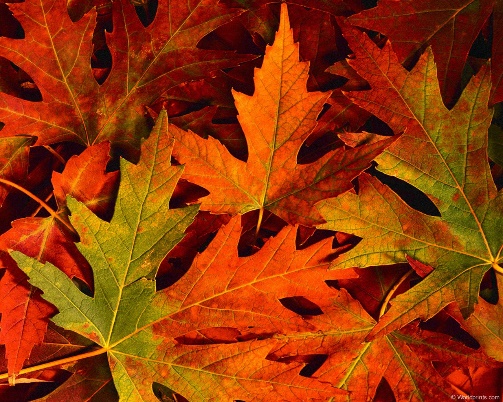 And so we pray:

God our true and tender Father,
the month of November can be a sad time. 
We remember people who died.
Sometimes these are people we miss a lot. 
We know you love us.
We know you love them 
and your love never ends. 
Take care of them and take care of us when we miss them. 
Thank you for the love and kindness they showed us.
Keep them safe in your house,
until your love brings us together there.
We make this prayer through Jesus Christ our Lord.
AmenSCRIPTURE MOMENT:From Saint Paul’s first letter to his friends in Thessalonika (1 Thess 4: 13-18)

Brothers and sisters,
we want you to know the truth about people that have died,
so that you will not be very sad,
like those people that think there is no hope.
We believe that Jesus died and rose again.
We believe it will be the same for those that have died:
belonging to Jesus, God brings them to Himself.
On the last day,
we will be raised up and gathered all together,
to stay with the Lord forever.
So every time we think about this,
we can comfort each other. 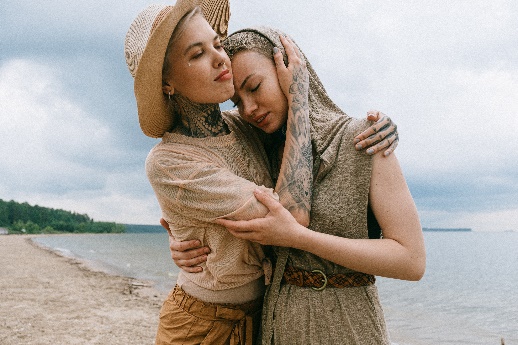 OR:
A reading from the holy Gospel according to John (John 14: 1-3)
Jesus said to his friends:
“Do not let your hearts be worried or afraid.
Keep trust in God and keep trust in me.
There are lots of rooms in my Father’s House.
I wouldn’t tell you this if it were not true.
I am going there to prepare a place for you. 
And after I have gone and prepared you a place,
I will come back and take you with me,
so that you will always be with me.”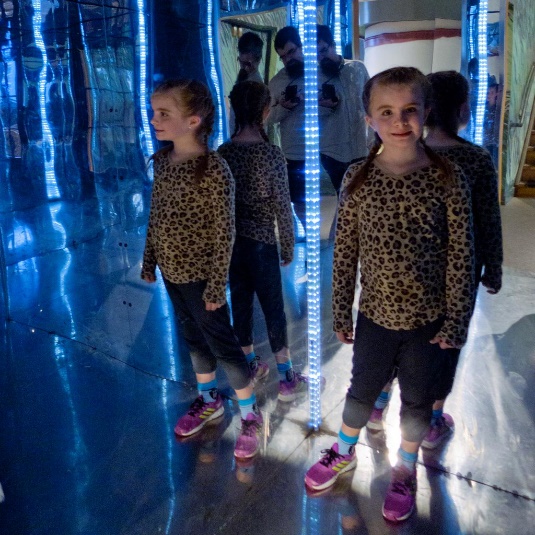 IntercessionsIntro: With trust in our hearts we bring our prayers to God because we know that God’s love never leaves us

1: We pray for those who have died and are with you: help us when we miss them. 
Let us pray to the Lord. Lord hear our prayer.

2: We pray for those who are sad because someone they love has died: that they will have the help of your light, peace and hope.
Let us pray to the Lord. Lord hear our prayer.

3: We pray with thanks for the beautiful memories we have of those 
who have now gone home to you: that the goodness we shared with them keep our lives in the right direction. 
Let us pray to the Lord. Lord hear our prayer.

4: We pray for those who are crying today just as Jesus cried at the grave of his friend Lazarus: that their tears will be wiped away.Let us pray to the Lord. Lord hear our prayer.

5: We pray for those who have died all over the world from hunger, war and disease: that they will have a seat close to you at your heavenly table.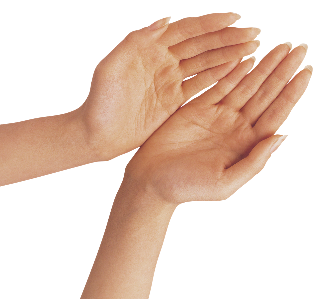 Let us pray to the Lord. Lord hear our prayer.

6: We pray for those who are very sick from the Coronavirus
and for all those caring for them and keeping us safe. 
Let us pray to the Lord. Lord hear our prayer.

Conclusion Our forever home is in God’s House.
Let’s lift up all these prayers and the quiet prayers of our hearts as we pray: Our Father… An act of remembering
We might light a candle and remember by name those who have died or write their names on paper leaves and place them in our classroom Sacred Space. Concluding PrayerLord our God, when we remember,
we know you are the One who never forgets us.
As we remember our loved ones who have gone to you,
we remember with hope the future you are making ready for us
in your very own home. 
We look forward to that day
when you will wipe all tears from our eyes
and gift us to one another again. 
We praise you and bless you God 
through Christ our Lord. Amen. Suggestions from Emmanuel Music Programmes2011 	Come Bring your Burdens to God (South African)2015		Christ in me Arise (Trevor Thomson)2017		Do not let your hearts be Troubled (David Haas)		Abide with Me (Matt Maher)		Dona Nobis Pacem (Traditional)2019		Jesus, Hope of the World (Deanna Light and Paul Tate)		Dona Nobis (Mary Lynn Lightfoot)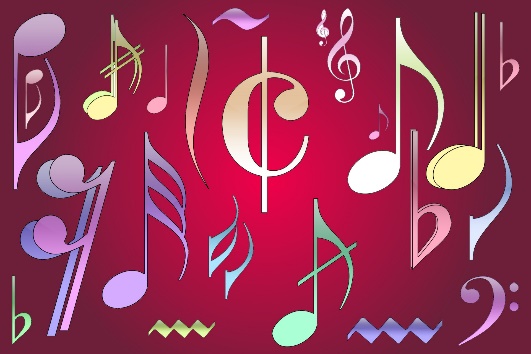 